Actividades SugeridasOBJETIVO DE APRENDIZAJE OA_7DESCRIPCIÓN DE LA ACTIVIDADESResolver problemas rutinarios y no rutinarios en contextos cotidianos que incluyen dinero, seleccionando y utilizando la operación apropiada4.Una encomienda tiene 5 cajas de 135 kg cada una.a Calcule la carga. b Se entregan 2 cajas. ¿A qué peso bajó la carga?.(Historia, Geografía y Ciencias Sociales) R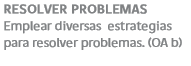 